Государственное образовательное учреждение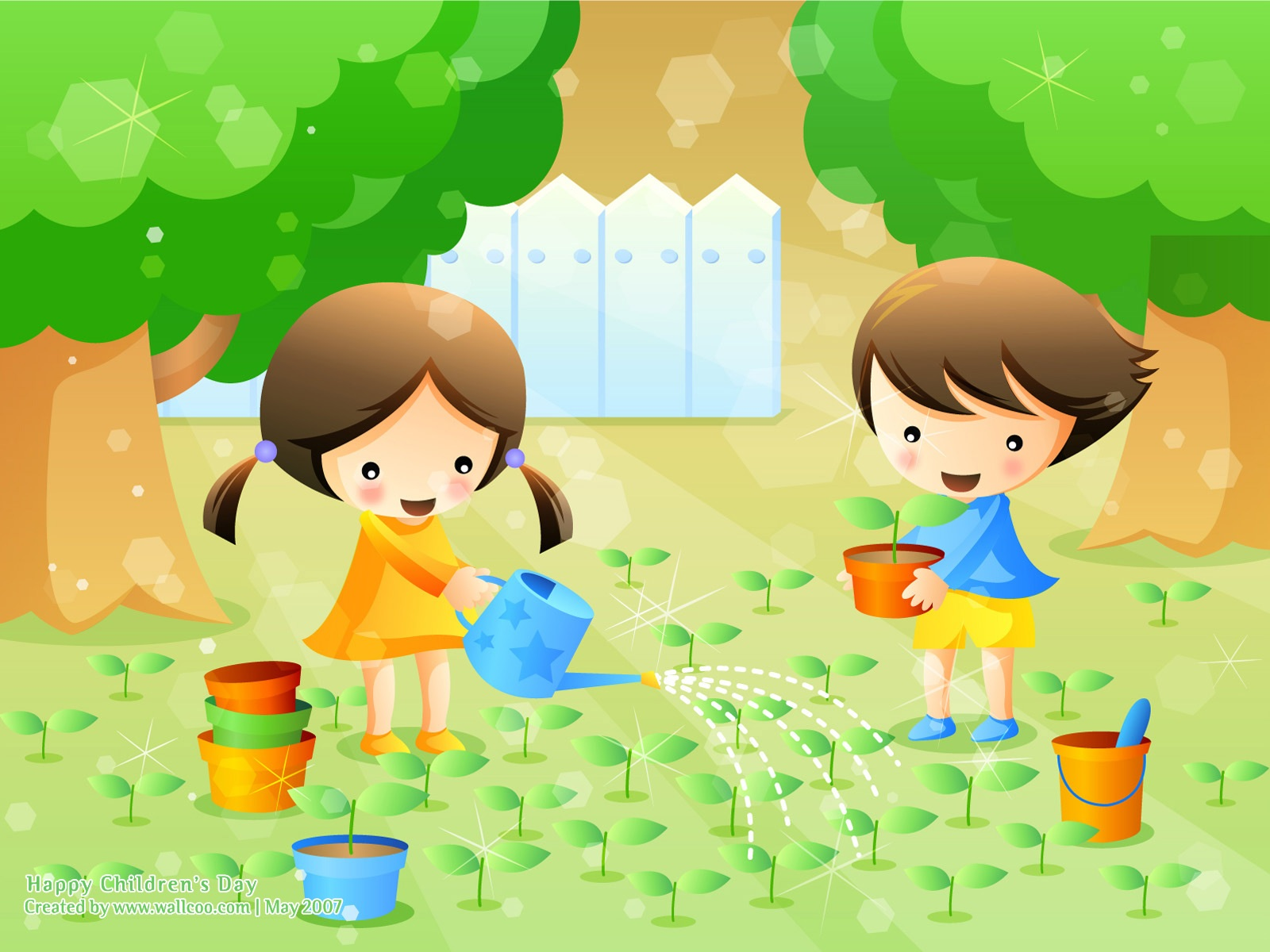 для детей-сирот и детей, оставшихся без попечения родителей,“Детский дом №4” г. УсинскаРЕКОМЕНДОВАНА                                                                                           УТВЕРЖДАЮМетодическим советом                                                       Директор  ГОУ «Детский дом №4»Протокол № 1                                                                                                                  г.УсинскаОт «10» октября .                                                                           _______Лунгу С.В.                                                                                               Приказ № _____от _____ ___.Составитель:Малахова Галина Александровнапедагог  категорииул. Молодежная 20, тел. 8 (82144) 46206 Усинск2010ПОЯСНИТЕЛЬНАЯ ЗАПИСКАТрудовое воспитание является одной из важнейших сторон воспитания подрастающего поколения. В детском доме трудовое воспитание заключается в ознакомлении детей с трудом взрослых, в приобщении детей к доступной им трудовой деятельности. В процессе ознакомления с трудом взрослых воспитатель формирует у детей положительное отношение к их труду, бережное отношение к его результатам, стремление оказывать взрослым посильную помощь.Трудовое воспитание в программе является обязательным компонентом развития базовых и творческих способностей ребенка, важнейшим средством формирования культуры межличностных отношений. Ставится задача постепенного развития у детей (с учетом возрастных возможностей и половых особенностей) интереса к труду взрослых, воспитания желания трудиться, навыков элементарной трудовой деятельности, трудолюбия.       В соответствии с программой, трудовое воспитание включает основные виды: самообслуживание, хозяйственно-бытовой труд, труд в природе, ручной труд, а формы его организации — поручения, дежурства, общий, совместный и коллективный труд детей.Основой для планирования раздела «Трудовое воспитание» является комплексная образовательная программа В.И. Логиновой «Детство».Цель всей системы трудового воспитания - нравственно-психологическая и практическая подготовка детей к добросовестному труду на общую пользу и формирование начал трудолюбия. В детском доме эта цель решается в соответствии с возрастными возможностями детей, а также особенностями их трудовой деятельности.Задачи:I. Воспитание положительного отношения к труду взрослых, стремление оказывать им посильную помощь.2.Формирование трудовых умений и навыков и их дальнейшее совершенствование, постепенное расширение содержания трудовой деятельности.3. Воспитание у детей положительных личностных качеств: привычки к трудовому усилию, ответственности, заботливости, бережливости, готовности принять участие в труде.4. Формирование навыков организации своей и общей работы.5. Воспитание положительных взаимоотношений между детьми в процессе труда - умение работать согласованно и дружно в коллективе, оказывать помощь друг другу, доброжелательно оценивать работы сверстников, в корректной форме делать замечания и давать советы.Возраст детей участвующих в реализации, данной образовательной программы: 5 – 7 лет.Программа рассчитана на 1 год обучения. Занятия проводятся один раз в неделю. Продолжительность занятий определяется возрастом воспитанников: 30-35 мин.Форма работы – групповая.Виды труда дошкольниковСамообслуживание.Хозяйственно-бытовой труд.Труд в природе.Ручной труд.Формы организации трудаПорученияДежурства.Коллективный труд (общий, совместный).       Ожидаемые результаты. В процессе трудового обучения и воспитания у детей должны быть сформированы:положительное отношения к труду взрослых, стремление оказывать им посильную помощь;сформированы все доступные трудовые умения и навыки в различных видах труда;положительные личностные качества: привычки к трудовому усилию, ответственность, заботливость, бережливость, готовность принять участие в труде;навыки организации своей и общей работы;положительные взаимоотношения между детьми в процессе труда - умение работать согласованно и дружно в коллективе, оказывать помощь друг другу, доброжелательно оценивать работы сверстников, в корректной форме делать замечания и давать советы.Данная программа прошла успешную апробацию в ГОУ «Детский дом №4» г. Усинска и может использоваться в учреждениях соответствующего вида и типа.Содержание программыДля реализации программы были созданы определенные условия: выбрана диагностическая методика, определены критерии для определения уровней сформированности трудовых умений у детей, созданы условия для детьми трудового воспитания, то есть весь материал, оборудование располагался в пределах досягаемости детей.Содержание труда реализуется в разных формах организации. В науке разработаны и в практику внедрены разные формы организации труда детей дошкольного возраста: поручения, дежурства, общий, совместный, коллективный труд. Трудовое обучение должно проходить в естественной обстановке, мотивироваться естественными потребностями детей. Следует оказывать ребенку только необходимую помощь, не торопиться делать за него.Главная задача воспитателя - показать рациональные способы организации и осуществления труда, акцентировать внимание на наиболее сложных трудовых действиях и способах самоконтроля.В ходе наблюдения за организацией и содержанием труда детей в старшей группе даны ответы по следующим вопросам:1) Какая трудовая деятельность имела место. Дежурства:а) по столовой (накрывают столы, разносят вторые и третьи блюда, собирают посуду со стола после еды);б) по подготовке к занятиям (разносят и убирают пособия, материалы, моют кисточки, посуду из-под клея, красок, стирают тряпочки, вытирают столы после работы, сметают обрезки бумаги);в) по уголку природы (готовят и дают корм и воду животным, моют их посуду, вместе со взрослыми моют или чистят клетки, вольеры. Ухаживают за растениями: по мере надобности поливают, моют, обрезают увядшие листья, рыхлят землю в горшках, ведут календарь погоды).2) Какая работа выполняется детьми помимо дежурств:а) хозяйственно-бытовой труд (уборка групповой комнаты: вытирают подоконники, мебель, строительный материал, моют игрушки, стирают и гладят кукольную одежду, белье);б) уборка участка (осенью сгребают листья, зимой убирают снег на дорожках, площадке, сооружают горку и другие постройки из снега, изготавливают цветные льдинки и т.д., летом поливают цветы, песок, вытирают скамейки после игр с песком);в) труд в природе.      Осенью участвуют в пересадке растений в грунт, в перекопке грядок, клумб, пополняют уголок природы обитателями водоемов, заготавливают корм для зимующих птиц, начинают их подкормку. Зимой - подкармливают зимующих птиц.Весной поливают всходы, высаживают рассаду в огороде и цветнике. Летом продолжают уход за растениями цветника: поливают, рыхлят, окучивают, прореживают, подвязывают);г) ручной труд. Работа с бумагой, картоном, изготовление различных поделок для игр и подарков, ремонт книг, пособий, коробок. Работа с тканью: шитье кукольной одежды, мешочков для семян, вдевание нитки в иголку, завязывание узелка, пришивание пуговиц, вешалки. Работа с деревом: сколачивание, распиловка, окраска при изготовлении игрушек и т.п.Работа с природным материалом: мочалой, травой, корой, листьями, шишками, поделка разных сувениров, игрушек).3) Определено наличие у детей умений, навыков, привычек работать аккуратно, в определенной последовательности, доводить дело до конца, правильно обращаться с орудиями труда и материалами.4) Охарактеризованы способы организации труда детей (число участников, объединение в группы, самостоятельность детей при распределении работы, характер взаимоотношений детей в процессе деятельности).Диагностика проводится в соответствии с требованиями программы воспитания и обучения в детском саду трудовых навыков и содержит критерии оценки трудовых навыков у детей  5-7 лет по следующим разделам:труд в природе;хозяйственно-бытовой труд;ручной труд;трудолюбие в процессе дежурств;представления о труде взрослых.Диагностика трудовых умений и навыковТаблица результативности диагностирования трудовых умений и навыковПерспективный план по трудовому воспитаниюдетей 5-7 лет1 неделя – хозяйственно-бытовой труд2 неделя – труд в природе3 неделя – коллективный труд4 неделя – ознакомление с трудом взрослыхСписок используемой литературыБабунова, Т.М. Дошкольная педагогика / Т.М.Бабунова. - М.: Сфера, 2007. - 204 с.Васильева, М.А. Трудовое воспитание / М.А.Васильева // Дошкольное воспитание. - 2005. - №4. - С.18.Козлова, С.А. Нравственное и трудовое воспитание дошкольников: Учеб. пособие / С.А.Козлова, Н.К.Дедовских, В.Д.Калишенко и др.; Под ред. С.А.Козловой. - М.: Издательский центр «Академия», 2003. - 144 с.Козлова, С.А. Нравственное и трудовое воспитание дошкольников / С.А.Козлова. - М.: Просвещение, 2002. - 271 с.Кондрашов, В.П. Введение дошкольников в мир профессий: Учебно-методическое пособие / В.П.Кондрашов. - Балашов: изд. «Николаев», 2004. - 52 с.Крулехт, М.В. Дошкольник и рукотворный мир / М.В.Крулехт. - СПб.: Детство-Пресс, 2003. - 160 с.Куликова, Т. Учите детей трудиться! / Т.Куликова // Дошкольное воспитание. – 2000. №7. – С.101-105.Куцакова, Л.В. Нравственно-трудовое воспитание ребенка - дошкольника / Л.В.Куцакова. - М.: Просвещение, 2004. - С.45-54. Логинова, В.И. Детство: Программа развития и воспитания детей в детском саду. / Логинова В.И., Бабаева Т.И., Ноткина Н.А. - М.: Детство-Пресс, 2008. - 224 с.Пышьева, Н.С. Повышение творческой активности детей старшего дошкольного возраста в процессе ручного труда / Н.С. Пышьева // Преподаватель XXI век. - 2008. - №4. - С.36-40.Приложение 1. Критерии обследования трудовых навыков у детей  5-7 летПриложение 2Цель. Показать детям приемы приклеивания обложки к книге. Закрепить представления о необходимости определения цели работы и ее последовательности, о бережном отношении к книге.Оборудование. Книги с потертым корешком (по количеству детей), цветная и белая бумага, разлиновать полосками шириной в 4 – 5 см, ножницы, клей, клеенки, тряпочки для вытирания лишнего клея. 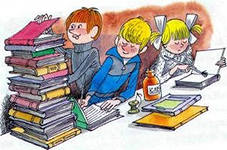 Ход занятияВоспитатель. Ребята, когда люди читают книги, те могут постепенно терять свой внешний вид. Посмотрите, корешок книги потерт, края загнулись, обложка может оторваться от книги. Что надо сделать, чтобы книга прослужила дольше? (Ответы детей.) Правильно, надо подклеить корешок, уголки, обложку. Посмотрите на эту книжку. (Показывает отремонтированную книгу.) Ее починили умелые руки. Она стала снова нарядной, ее приятно брать в руки, рассматривать картинки. Давайте и мы с вами отремонтируем наши книги, а заодно приведем в порядок книги для малышей. Что нам понадобится? (Ответы детей.) Теперь рассмотрим, как работали эти умелые руки, что они делали сначала, а что – потом.Совместно с детьми определяется последовательность работы.Воспитатель. А что для этой работы понадобится? Правильно, сначала надо подобрать бумагу по цвету обложки. Почему? А потом отрезать от нее полоску. Что понадобится для этого? Что будем делать дальше? Правильно, такие же полоски отрежем от белого листа бумаги. Теперь я покажу вам, как нужно подклеить сначала корешок, а затем обложку к книге. Смотрите. (Показывает отремонтированную книгу.) Цветная полоска сначала складывается по длине пополам, затем наносится клей на внутреннюю сторону полоски, далее полоска аккуратно накладывается на верхнюю сторону обложки, а затем на нижнюю. Она подклеена аккуратно, тщательно, чтобы не отклеивалась. Теперь рассмотрим, как подклеивать внутри верхнюю и нижнюю обложки к книге.Педагог побуждает детей к догадкам. Дети высказывают свое мнение. Происходит совместное обсуждение.Воспитатель. Верно, только надо добавить, что белая полоска бумаги намазывается клеем не по внутренней стороне, а по внешней. Почему?Дети. Чтобы лучше приклеилась.Воспитатель. Ну а теперь очень просто догадаться, как укрепить уголки книги. Кто скажет, как это сделать?Ребенок. Надо вырезать квадрат из цветной бумаги, разрезать его по диагонали пополам, каждый треугольник приклеить к уголкам.Воспитатель. А теперь приступайте к работе.В процессе деятельности детей воспитатель напоминает о последовательности работы, о необходимости вытирать лишний клей и пр. Отремонтированные книги выставляются на витрину.Воспитатель. Вспомните, что мы с вами хотели сделать?Дети. Подклеить книгу.Воспитатель. В какой последовательности мы выполняли свое дело? Что у нас вышло? Достигли ли мы с вами цели? Порадуются ли малыши нашей работе? (Ответы детей.)Теперь вы научились «лечить» книжки. И дома вы тоже сможете привести в порядок свою библиотеку. А если кто-то из вас увидит в нашей библиотеке потрепанную книгу, то сможет сразу ее отремонтировать. И наша библиотека будет всегда аккуратной.№КритерийУровень Уровень Уровень Уровень Уровень Уровень РезультатРезультат№КритерийВысокийСреднийСреднийНизкийНизкийНизкийРезультатРезультатТруд в природе.Труд в природе.Труд в природе.Труд в природе.Труд в природе.Труд в природе.Труд в природе.Труд в природе.Труд в природе.Труд в природе.Ребёнку предлагается потрудиться - полить растения, порыхлить их, убрать с них пыль:ребёнок принимает цель труда, охотно принимает предложение воспитателя; ребёнок соглашается на предложение воспитателя, но ему необходима дополнительная мотивация («Помоги мне»);ребёнок соглашается на предложение воспитателя, но ему необходима дополнительная мотивация («Помоги мне»);ребёнок не принимает цель труда вне игровой ситуации («Незнайка не знает, как ухаживать за растениями. Хочешь его научить?»). ребёнок не принимает цель труда вне игровой ситуации («Незнайка не знает, как ухаживать за растениями. Хочешь его научить?»). ребёнок не принимает цель труда вне игровой ситуации («Незнайка не знает, как ухаживать за растениями. Хочешь его научить?»). Высокий – Средний – Низкий - Высокий – Средний – Низкий - Ребёнку предлагается отобрать два растения из уголка природы, которые нуждаются в поливе, рыхлении, очистке от пыли, и объяснить, почему он выбрал именно эти растения:самостоятелен при определении предмета труда, вычленяет его особенности (сигнальные признаки живого объекта: земля сухая, на листьях пыль и т. д.);предмет труда и его особенности, значимые для труда, выделяет с помощью воспитателя; предмет труда и его особенности, значимые для труда, выделяет с помощью воспитателя; не выделяет предмет труда с его особенностями (даже при помощи взрослого). не выделяет предмет труда с его особенностями (даже при помощи взрослого). не выделяет предмет труда с его особенностями (даже при помощи взрослого). Высокий – Средний – Низкий - Высокий – Средний – Низкий - Ребёнок должен ответить, какими будут растения после того, как он обеспечит уход:ребёнок предвидит результата труда (цветы будут хорошо расти после полива, рыхления); результат труда определяет при помощи взрослого; результат труда определяет при помощи взрослого; не справляется с заданием даже при помощи взрослого. не справляется с заданием даже при помощи взрослого. не справляется с заданием даже при помощи взрослого. Высокий – Средний – Низкий - Высокий – Средний – Низкий - Ребёнку предлагается рассказать о последовательности трудовых действий и объяснить необходимость такой последовательности. В случае затруднения дать ребёнку набор картинок с изображением трудовых действий по удалению пыли с растений и предложить последовательно их разложить:ребёнок самостоятельно рассказывает, объясняет последовательность трудовых действий; раскладывает картинки в нужной последовательности и объясняет; раскладывает картинки в нужной последовательности и объясняет; не может спланировать последовательность трудовых действий. не может спланировать последовательность трудовых действий. не может спланировать последовательность трудовых действий. Высокий – Средний – Низкий - Высокий – Средний – Низкий - Предложить ребёнку отобрать необходимое для труда оборудование. Поставить его в ситуацию выбора: вместе с необходимыми инструментами и оборудованием положить ненужные для данного трудового процесса (напр., сачок для пересадки рыб ит. д.):самостоятельно выбирает необходимое оборудование; с помощью небольшой помощи взрослого выбирает необходимые инструменты; с помощью небольшой помощи взрослого выбирает необходимые инструменты; не может выполнить задания. не может выполнить задания. не может выполнить задания. Высокий – Средний – Низкий - Высокий – Средний – Низкий - Ребёнку предлагается показать, как он будет ухаживать за растениями: правильно поливать растения, рыхлить почву, убирать пыль с разных растений:все трудовые действия выполняет достаточно качественно и самостоятельноотдельные трудовые операции осуществляет достаточно самостоятельно, но некачественно; отдельные трудовые операции осуществляет достаточно самостоятельно, но некачественно; качество выполнения трудовых действий и качество результата низкие. качество выполнения трудовых действий и качество результата низкие. качество выполнения трудовых действий и качество результата низкие. Высокий – Средний – Низкий - Высокий – Средний – Низкий - ИТОГОИТОГОИТОГОИТОГОИТОГОИТОГОИТОГОИТОГОВысокий – Средний – Низкий - Высокий – Средний – Низкий - Уход за растениямиУход за растениямиУход за растениямиУход за растениямиУход за растениямиУход за растениямиУход за растениямиУход за растениямиУход за растениямиУход за растениямиУмение принять цель трударебёнок полностью самостоятелен в трудовой деятельности по уходу за растениями. Труд результативен. труд ребёнка результативен при небольшой помощи взрослых; у ребёнка выражено стремление к самостоятельности. труд ребёнка результативен при небольшой помощи взрослых; у ребёнка выражено стремление к самостоятельности. результативность трудовой деятельности низкая, требуются указания, прямая помощь взрослого в выполнении трудовых действий. результативность трудовой деятельности низкая, требуются указания, прямая помощь взрослого в выполнении трудовых действий. результативность трудовой деятельности низкая, требуются указания, прямая помощь взрослого в выполнении трудовых действий. Высокий – Средний – Низкий - Высокий – Средний – Низкий - Умение выделить предмет трударебёнок полностью самостоятелен в трудовой деятельности по уходу за растениями. Труд результативен. труд ребёнка результативен при небольшой помощи взрослых; у ребёнка выражено стремление к самостоятельности. труд ребёнка результативен при небольшой помощи взрослых; у ребёнка выражено стремление к самостоятельности. результативность трудовой деятельности низкая, требуются указания, прямая помощь взрослого в выполнении трудовых действий. результативность трудовой деятельности низкая, требуются указания, прямая помощь взрослого в выполнении трудовых действий. результативность трудовой деятельности низкая, требуются указания, прямая помощь взрослого в выполнении трудовых действий. Высокий – Средний – Низкий - Высокий – Средний – Низкий - Умение предвидеть результат трударебёнок полностью самостоятелен в трудовой деятельности по уходу за растениями. Труд результативен. труд ребёнка результативен при небольшой помощи взрослых; у ребёнка выражено стремление к самостоятельности. труд ребёнка результативен при небольшой помощи взрослых; у ребёнка выражено стремление к самостоятельности. результативность трудовой деятельности низкая, требуются указания, прямая помощь взрослого в выполнении трудовых действий. результативность трудовой деятельности низкая, требуются указания, прямая помощь взрослого в выполнении трудовых действий. результативность трудовой деятельности низкая, требуются указания, прямая помощь взрослого в выполнении трудовых действий. Высокий – Средний – Низкий - Высокий – Средний – Низкий - Умение спланировать трудовой процессребёнок полностью самостоятелен в трудовой деятельности по уходу за растениями. Труд результативен. труд ребёнка результативен при небольшой помощи взрослых; у ребёнка выражено стремление к самостоятельности. труд ребёнка результативен при небольшой помощи взрослых; у ребёнка выражено стремление к самостоятельности. результативность трудовой деятельности низкая, требуются указания, прямая помощь взрослого в выполнении трудовых действий. результативность трудовой деятельности низкая, требуются указания, прямая помощь взрослого в выполнении трудовых действий. результативность трудовой деятельности низкая, требуются указания, прямая помощь взрослого в выполнении трудовых действий. Высокий – Средний – Низкий - Высокий – Средний – Низкий - Умение отобрать необходимое оборудованиеребёнок полностью самостоятелен в трудовой деятельности по уходу за растениями. Труд результативен. труд ребёнка результативен при небольшой помощи взрослых; у ребёнка выражено стремление к самостоятельности. труд ребёнка результативен при небольшой помощи взрослых; у ребёнка выражено стремление к самостоятельности. результативность трудовой деятельности низкая, требуются указания, прямая помощь взрослого в выполнении трудовых действий. результативность трудовой деятельности низкая, требуются указания, прямая помощь взрослого в выполнении трудовых действий. результативность трудовой деятельности низкая, требуются указания, прямая помощь взрослого в выполнении трудовых действий. Высокий – Средний – Низкий - Высокий – Средний – Низкий -  Освоение трудовых навыков и уменийребёнок полностью самостоятелен в трудовой деятельности по уходу за растениями. Труд результативен. труд ребёнка результативен при небольшой помощи взрослых; у ребёнка выражено стремление к самостоятельности. труд ребёнка результативен при небольшой помощи взрослых; у ребёнка выражено стремление к самостоятельности. результативность трудовой деятельности низкая, требуются указания, прямая помощь взрослого в выполнении трудовых действий. результативность трудовой деятельности низкая, требуются указания, прямая помощь взрослого в выполнении трудовых действий. результативность трудовой деятельности низкая, требуются указания, прямая помощь взрослого в выполнении трудовых действий. Высокий – Средний – Низкий - Высокий – Средний – Низкий - ИТОГОИТОГОИТОГОИТОГОИТОГОИТОГОИТОГОИТОГОВысокий – Средний – Низкий - Высокий – Средний – Низкий - Хозяйственно-бытовой трудХозяйственно-бытовой трудХозяйственно-бытовой трудХозяйственно-бытовой трудХозяйственно-бытовой трудХозяйственно-бытовой трудХозяйственно-бытовой трудХозяйственно-бытовой трудХозяйственно-бытовой трудХозяйственно-бытовой трудУмения и навыки при участии ребёнка в коллективном труде по типу общего (содержание заданий одинаково)Подгруппе детей предлагается вымыть поддонники растений. Каждый моет 1-2 поддонника. Итог: все поддонники чистые. При выполнении задания воспитатель обращает внимание на то, как дети распределили между собой предметы труда, отобрали необходимое оборудование, выполняют трудовое действие, дают оценку качества выполненных трудовых действий. ребёнку нравится трудиться. Все действия выполняет умело, качественно. Выступает в роли организатора в коллективных формах детской трудовой деятельности; доброжелательно распределяет работу, взаимодействует с другими детьми.ребёнок охотно принимает и включается в трудовую деятельность, проявляет старательность в выполнении трудовых действий. Охотно включается в коллективные формы трудовой деятельности, но выполняет роль помощника. ребёнок охотно принимает и включается в трудовую деятельность, проявляет старательность в выполнении трудовых действий. Охотно включается в коллективные формы трудовой деятельности, но выполняет роль помощника. ребёнок охотно принимает и включается в трудовую деятельность, но трудовые действия поспешные, некачественные. В коллективном труде предпочитает «труд рядом».ребёнок охотно принимает и включается в трудовую деятельность, но трудовые действия поспешные, некачественные. В коллективном труде предпочитает «труд рядом».ребёнок охотно принимает и включается в трудовую деятельность, но трудовые действия поспешные, некачественные. В коллективном труде предпочитает «труд рядом».Высокий – Средний – Низкий - Высокий – Средний – Низкий - Умения и навыки при участии ребёнка в коллективном труде (содержание заданий разное)Подгруппе детей сообщается, что баночки из-под краски грязные. Что делать? Коллективный труд предполагает, что каждый ребёнок выполняет определённое трудовое действие (один моет, другой ополаскивает, 3-й вытирает, ставит на поднос и т.д.). Распределяют обязанности, договариваются между собой дети сами. При выполнении задания воспитатель обращает внимание на умение поставить коллективную цель труда, распределить работу между участниками, распределить трудовое оборудование для каждого участника совместного труда, организовать рабочее место, работать в общем темпе и т. д. ребёнку нравится трудиться. Все действия выполняет умело, качественно. Выступает в роли организатора в коллективных формах детской трудовой деятельности; доброжелательно распределяет работу, взаимодействует с другими детьми.ребёнок охотно принимает и включается в трудовую деятельность, проявляет старательность в выполнении трудовых действий. Охотно включается в коллективные формы трудовой деятельности, но выполняет роль помощника. ребёнок охотно принимает и включается в трудовую деятельность, проявляет старательность в выполнении трудовых действий. Охотно включается в коллективные формы трудовой деятельности, но выполняет роль помощника. ребёнок охотно принимает и включается в трудовую деятельность, но трудовые действия поспешные, некачественные. В коллективном труде предпочитает «труд рядом».ребёнок охотно принимает и включается в трудовую деятельность, но трудовые действия поспешные, некачественные. В коллективном труде предпочитает «труд рядом».ребёнок охотно принимает и включается в трудовую деятельность, но трудовые действия поспешные, некачественные. В коллективном труде предпочитает «труд рядом».Высокий – Средний – Низкий - Высокий – Средний – Низкий - Умения и навыки при участии ребёнка в коллективном труде по типу общего (содержание заданий одинаково)Ребёнку предлагается сделать снежинку. Ребёнок должен сам выбрать бумагу нужного качества, цвета, величины и необходимые инструменты (ножницы, карандаш) и сделать её по одному из вариативных образцов. Педагог раскладывает перед ребёнком на столе 3 варианта образцов изготовления снежинок и соответствующие им пооперационные карты, наглядно представляющие способ изготовления снежинок. При выполнении задания обращается внимание на наличие общетрудовых и специальных умений, сформированность обобщённых способов конструирования, развитость комбинаторных умений, репродуктивный или творческий характер деятельности. развитые комбинаторные умения. Использование пооперационных карт, обобщённый способ конструирования; полная самостоятельность; результат высокого качества, оригинален или с элементами новизны. высокая самостоятельность в деятельности репродуктивного характера. качество результата высокое, но без элементов новизны или близкий перенос, недостаточные комбинаторные умения и самостоятельность для реализации творческого замысла (требуются советы, указания, включение взрослого в трудовой процесс); замысел реализован частично. высокая самостоятельность в деятельности репродуктивного характера. качество результата высокое, но без элементов новизны или близкий перенос, недостаточные комбинаторные умения и самостоятельность для реализации творческого замысла (требуются советы, указания, включение взрослого в трудовой процесс); замысел реализован частично. беспомощность во всех компонентах трудового процесса; отказ от деятельности, низкая самостоятельность, необходимость прямой помощи взрослого; результат труда низкого качества. беспомощность во всех компонентах трудового процесса; отказ от деятельности, низкая самостоятельность, необходимость прямой помощи взрослого; результат труда низкого качества. беспомощность во всех компонентах трудового процесса; отказ от деятельности, низкая самостоятельность, необходимость прямой помощи взрослого; результат труда низкого качества. Высокий – Средний – Низкий - Высокий – Средний – Низкий - Умения и навыки при участии ребёнка в коллективном труде (содержание заданий разное)Воспитатель выявляет, насколько ребёнок может принять цель деятельности, выбрать материал и инструменты, организовать рабочее место, пользоваться пооперационными картами, владеть действиями самоконтроля, умение самостоятельно добиться результата.развитые комбинаторные умения. Использование пооперационных карт, обобщённый способ конструирования; полная самостоятельность; результат высокого качества, оригинален или с элементами новизны. высокая самостоятельность в деятельности репродуктивного характера. качество результата высокое, но без элементов новизны или близкий перенос, недостаточные комбинаторные умения и самостоятельность для реализации творческого замысла (требуются советы, указания, включение взрослого в трудовой процесс); замысел реализован частично. высокая самостоятельность в деятельности репродуктивного характера. качество результата высокое, но без элементов новизны или близкий перенос, недостаточные комбинаторные умения и самостоятельность для реализации творческого замысла (требуются советы, указания, включение взрослого в трудовой процесс); замысел реализован частично. беспомощность во всех компонентах трудового процесса; отказ от деятельности, низкая самостоятельность, необходимость прямой помощи взрослого; результат труда низкого качества. беспомощность во всех компонентах трудового процесса; отказ от деятельности, низкая самостоятельность, необходимость прямой помощи взрослого; результат труда низкого качества. беспомощность во всех компонентах трудового процесса; отказ от деятельности, низкая самостоятельность, необходимость прямой помощи взрослого; результат труда низкого качества. Высокий – Средний – Низкий - Высокий – Средний – Низкий - ИТОГОИТОГОИТОГОИТОГОИТОГОИТОГОИТОГОИТОГОВысокий – Средний – Низкий - Высокий – Средний – Низкий - Отношения детей к хозяйственно-бытовому трудуОтношения детей к хозяйственно-бытовому трудуОтношения детей к хозяйственно-бытовому трудуОтношения детей к хозяйственно-бытовому трудуОтношения детей к хозяйственно-бытовому трудуОтношения детей к хозяйственно-бытовому трудуОтношения детей к хозяйственно-бытовому трудуОтношения детей к хозяйственно-бытовому трудуОтношения детей к хозяйственно-бытовому трудуОзнакомление с трудом взрослых (приложение):------Ребенок имеет четкие представления о разнообразии профессий (строитель, библиотекарь, учитель, летчик, сталевар, артист, художник, врач)                                                                                1 балл ------- имеет отчетливые представления о современной технике, машинах и механизмах, задействованных в труде человека, об их роли                                                                      1 балл------- умеет строить модель трудового процесса конкретной профессии  1 балл------- имеет общие представления о работе близких людей                                                                             1 балл------- понимает материальную ценность труда для людей                                                                          1 балл------Навыки самообслуживания------Ребенок проявляет полную самостоятельность в самообслуживании      1 балл------Знает и выполняет требования гигиены     1 балл------Трудовые умения------Ребенок знает обязанности дежурного и выполняет дежурства по столовой1балл------по занятиям                   1 балл------по уголку природы         1 балл------- умеет оказывать необходимую хозяйственную помощь                       1 балл------- планирует и поэтапно осуществляет трудовой процесс                            1 балл------- владеет способами конструирования из бумаги                                                                                            1 балл------- умело пользуется ножницами                   1 балл------- умеет работать с природ-ным материалом         1 балл------- владеет основами культуры труда (экономит материал, бережет инструменты и т.п.)                               1 балл------- владеет некоторыми приемами рукоделия     1 балл------- поддерживать порядок на участке и в группе        1 балл------- отражает процессы самообслуживания и хозяйственно-бытового труда в играх на бытовую тематику                      1 балл------Отношение к труду------Ярко выражено стремление ребенка к самостоятельности    1 балл------- ребенок устойчиво проявляет трудолюбие 1 балл------- стремится стать умелым                                                        1 балл------- посильный повседневный труд стал для ребенка привычкой                      1 балл------- уважительно относится к результатам труда других людей                              1 балл------- использует имеющиеся умения для освоения новых трудовых процессов1 балл------- испытывает чувство удовлетворения от хорошо выполненного дела, реализации рудового замысла                                         1 балл------Результативность труда------Труд ребенка результативен                                        1 балл------- ребенок оценивает результат своего труда                                           1 балл-------стремится к хорошему результату                     1 балл------Общение со сверстниками------Ребенок инициативен в оказании помощи товарищам                                                                                             1 балл------- учит других тому, что умеет сам                      1 балл------способен к деловому сотрудничеству           1 балл------- владеет организаторскими способностями             1 балл------- культурен в общении со сверстниками            1 балл------- ощущает радость от процесса совместного или коллективного труда   1 балл------- объективно оценивает действия сверстников  1 балл------- радуется результатам общего труда            1 балл------ИТОГОИТОГОИТОГОИТОГОИТОГОИТОГОИТОГОИТОГОНизкий – (0- 10б.)Средний – (11-27б)Высокий – (28-37б.)Низкий – (0- 10б.)Средний – (11-27б)Высокий – (28-37б.)ИТОГО по категорииИТОГО по категорииИТОГО по категорииИТОГО по категорииИТОГО по категорииИТОГО по категорииИТОГО по категорииИТОГО по категорииВысокий – Средний – Низкий - Высокий – Средний – Низкий - Трудолюбие в процессе дежурствТрудолюбие в процессе дежурствТрудолюбие в процессе дежурствТрудолюбие в процессе дежурствТрудолюбие в процессе дежурствТрудолюбие в процессе дежурствТрудолюбие в процессе дежурствТрудолюбие в процессе дежурствТрудолюбие в процессе дежурствТрудолюбие в процессе дежурствДежурство по столовойВысокий уровеньдети постоянно стремятся участвовать в коллективной деятельности, хорошо работают, помогают товарищам в разных видах деятельности.Высокий уровеньдети постоянно стремятся участвовать в коллективной деятельности, хорошо работают, помогают товарищам в разных видах деятельности.Средний уровеньвыполняют свои обязанности хорошо, активно, не забывают о них, но не помогают другим, стремятся обязательно получить одобрение взрослых.Средний уровеньвыполняют свои обязанности хорошо, активно, не забывают о них, но не помогают другим, стремятся обязательно получить одобрение взрослых.Низкий уровеньдети дежурят небрежно, охотно передают свои обязанности другим, отказываются от дежурства, забывают о нем, не доводят дело до конца, считают, что порядок – дело помощника воспитателя, других детей.Высокий – Средний – Низкий - Высокий – Средний – Низкий - Дежурство в игровом уголкеВысокий уровеньдети постоянно стремятся участвовать в коллективной деятельности, хорошо работают, помогают товарищам в разных видах деятельности.Высокий уровеньдети постоянно стремятся участвовать в коллективной деятельности, хорошо работают, помогают товарищам в разных видах деятельности.Средний уровеньвыполняют свои обязанности хорошо, активно, не забывают о них, но не помогают другим, стремятся обязательно получить одобрение взрослых.Средний уровеньвыполняют свои обязанности хорошо, активно, не забывают о них, но не помогают другим, стремятся обязательно получить одобрение взрослых.Низкий уровеньдети дежурят небрежно, охотно передают свои обязанности другим, отказываются от дежурства, забывают о нем, не доводят дело до конца, считают, что порядок – дело помощника воспитателя, других детей.Высокий – Средний – Низкий - Высокий – Средний – Низкий - Дежурство в уголке природыВысокий уровеньдети постоянно стремятся участвовать в коллективной деятельности, хорошо работают, помогают товарищам в разных видах деятельности.Высокий уровеньдети постоянно стремятся участвовать в коллективной деятельности, хорошо работают, помогают товарищам в разных видах деятельности.Средний уровеньвыполняют свои обязанности хорошо, активно, не забывают о них, но не помогают другим, стремятся обязательно получить одобрение взрослых.Средний уровеньвыполняют свои обязанности хорошо, активно, не забывают о них, но не помогают другим, стремятся обязательно получить одобрение взрослых.Низкий уровеньдети дежурят небрежно, охотно передают свои обязанности другим, отказываются от дежурства, забывают о нем, не доводят дело до конца, считают, что порядок – дело помощника воспитателя, других детей.Высокий – Средний – Низкий - Высокий – Средний – Низкий - ИТОГОИТОГОИТОГОИТОГОИТОГОИТОГОИТОГОИТОГОВысокий – Средний – Низкий - Высокий – Средний – Низкий - Отношение детей к дежурствуОтношение детей к дежурствуОтношение детей к дежурствуОтношение детей к дежурствуОтношение детей к дежурствуОтношение детей к дежурствуОтношение детей к дежурствуОтношение детей к дежурствуОтношение детей к дежурствуДежурство по столовойдети постоянно стремятся участвовать в коллективной деятельности, хорошо работают, помогают товарищам в разных видах деятельности.дети постоянно стремятся участвовать в коллективной деятельности, хорошо работают, помогают товарищам в разных видах деятельности.выполняют свои обязанности хорошо, активно, не забывают о них, но не помогают другим, стремятся обязательно получить одобрение взрослых.выполняют свои обязанности хорошо, активно, не забывают о них, но не помогают другим, стремятся обязательно получить одобрение взрослых.дети дежурят небрежно, охотно передают свои обязанности другим, отказываются от дежурства, забывают о нем, не доводят дело до конца, считают, что порядок – дело помощника воспитателя, других детей.Высокий – Средний – Низкий - Высокий – Средний – Низкий - Дежурство в игровом уголкедети постоянно стремятся участвовать в коллективной деятельности, хорошо работают, помогают товарищам в разных видах деятельности.дети постоянно стремятся участвовать в коллективной деятельности, хорошо работают, помогают товарищам в разных видах деятельности.выполняют свои обязанности хорошо, активно, не забывают о них, но не помогают другим, стремятся обязательно получить одобрение взрослых.выполняют свои обязанности хорошо, активно, не забывают о них, но не помогают другим, стремятся обязательно получить одобрение взрослых.дети дежурят небрежно, охотно передают свои обязанности другим, отказываются от дежурства, забывают о нем, не доводят дело до конца, считают, что порядок – дело помощника воспитателя, других детей.Высокий – Средний – Низкий - Высокий – Средний – Низкий - Дежурство в уголке природыдети постоянно стремятся участвовать в коллективной деятельности, хорошо работают, помогают товарищам в разных видах деятельности.дети постоянно стремятся участвовать в коллективной деятельности, хорошо работают, помогают товарищам в разных видах деятельности.выполняют свои обязанности хорошо, активно, не забывают о них, но не помогают другим, стремятся обязательно получить одобрение взрослых.выполняют свои обязанности хорошо, активно, не забывают о них, но не помогают другим, стремятся обязательно получить одобрение взрослых.дети дежурят небрежно, охотно передают свои обязанности другим, отказываются от дежурства, забывают о нем, не доводят дело до конца, считают, что порядок – дело помощника воспитателя, других детей.Высокий – Средний – Низкий - Высокий – Средний – Низкий - ИТОГОИТОГОИТОГОИТОГОИТОГОИТОГОИТОГОИТОГОВысокий – Средний – Низкий - Высокий – Средний – Низкий - Ф.И.О.ребенкаКритерийКритерийКритерийКритерийРезультативностьФ.И.О.ребенкаТруд в природе.Уход за растениямиХозяйственно-бытовой трудТрудолюбие в процессе дежурствОтношение детей к дежурствуРезультативностьСрокиСодержаниеЦельСентябрьСентябрьСентябрь1 неделя2 неделя3 неделя4 неделяСкладывание кроватных покрывалПолив комнатныхрастенийМытье строительного материалаНаблюдение за работой завхоза, показ хранения продуктовЗакреплять умение правильно складывать покрывало; воспитывать аккуратность.Закрепить правила полива растений, требующих особого режима полива; воспитывать желание правильно ухаживать за растениями.Учить участвовать в организованном труде большого количества сверстников; формировать привычку к чистоте и порядку.Формировать обобщенные представления о труде взрослых; воспитывать уважение к труду взрослых.ОктябрьОктябрьОктябрь1 неделя2 неделя3 неделя4 неделяУборка кроватиМытье комнатныхРастенийМытье стульчиковНаблюдение за работой медсестрыОбращать внимание на нерасправленную простынь, сбившееся одеяло в пододеяльнике; учить поправлять постельное белье после сна; воспитывать привычку к порядку, аккуратность.Совершенствовать навыки ухода за растениями различных видов; воспитывать бережное от ношение к природе.Учить соотносить свою деятельность с трудом других; совершенствовать трудовые навыки; воспитывать ответственное отношение к труду.Уточнить имеющиеся знания о данной профессии; воспитывать положительное отношение к нейНоябрьНоябрьНоябрь1 неделя2 неделя3 неделя4 неделяЗастелание кровати покрываломЗамена воды в аквариумеМытье игрушекЗнакомство с профессией «хлебороб»Учить накрывать постель покрывалом; обратить внимание на красивый вид такой кровати; воспитывать нетерпимое отношение к небрежности.Закрепить знания  об условиях, необходимых для жизни рыбок; воспитывать любовь к природе, желание заботиться о ней.Формировать культуру труда; учить работать рационально, результативно, в общем темпе; воспитывать трудолюбие, старательность.Повышать уровень знаний о труде людей, живущих в сельской местности; воспитывать уважение к труженикам села за их благородный труд.ДекабрьДекабрьДекабрь1 неделя2 неделя3 неделя4 неделяПривести в порядоккуколПосадка лука в ящикИзготовление украшений к праздникуЗнакомство с профессией «животновод»Закреплять навыки ухода за игрушками; воспитывать бережное отношение к ним.Учить подготавливать ящики  для посадки; развивать любознательность; воспитывать стремление трудиться самостоятельно. Совершенствовать навыки ручного труда в работе с бумагой; воспитывать бережное отношение к результатам своего труда.Формировать обобщенные представления о социальной значимости труда людей; расширять знания о труде людей в сельской местности; воспитывать уважение к труду взрослых.ЯнварьЯнварьЯнварь1 неделя2 неделя3 неделя4 неделяПривести в порядоккукольную одеждуНавести порядок вшкафу с инвентаремпо уходу за уголкомприродыРазобрать новогодние украшения в семьеЗнакомство с профессией «садовод», «овощевод»Закреплять умения стирать (сортировать белье на светлое и тем ное, замачивать и т.д.); знать правила стирки; учить пришивать пуговицы; воспитывать привычку к чистоте, аккуратность.Формировать умение трудиться индивидуально, проявляя самостоятельность, планировать работу; воспитывать аккуратность. Продолжать учить действовать в организованном труде большого количества сверстников; уметь соотносить свою деятельность с трудом других; воспитывать ответственное отношение к труду.Показать путь попадания фруктов и овощей на прилавки магазинов; воспитывать уважение к результатам деятельности людей.ФевральФевральФевраль1 неделя2 неделя3 неделя4 неделяСкладывание одежды в шкафуПосев семян укропа ипетрушкиМытье игрушекБеседа о том, какие профессии есть у людей в детском домеЗакреплять умение замечать непорядок, устранять его; продолжать учить использовать отделения шкафчика по назначению; воспитывать бережное отношение к вещам, привычку к порядку.Учить подготавливать бороздки для посева семян; воспитывать желание помогать взрослым, развивать трудолюбие.Продолжать учить соотносить свою деятельность с трудом других; формировать культуру труда; прививать любовь к трудуРасширять кругозор; воспитывать уважение к различным профессиям.МартМартМарт1 неделя2 неделя3 неделя4 неделяОтбор игрушек, подлежащих ремонтуПересадка комнатных растенийМытье шкафчиков в раздевальной комнатеДидактическая игра«Кому что нужно дляработы»Развивать внимательность, умение замечать испорченные игрушки; воспитывать бережное отношение к игрушкам.Совершенствовать навыки ухода за растениями различных видов; формировать умение работать аккуратно, старательно.Совершенствовать трудовые навыки; закреплять умение правильно пользоваться оборудованием, инвентарем; воспитывать ответственное отношение к труду. Уточнить знания о различных профессиях; расширять кругозор; воспитывать интерес к труду.АпрельАпрельАпрель1 неделя2 неделя3 неделя4 неделяПомощь малышам в одевании после снаПосадка фасоли в ящикиГенеральная уборка игровых уголковПодбор иллюстраций о труде взрослыхУчить общаться с маленькими детьми; прививать любовь к малышам, желание их опекать.Продолжать учить подготавливать бороздки для посадки; упражнять в умении сажать самостоятельно; воспитывать любознательность.Учить работать рационально, результативно, в общем темпе; формировать умение давать оценку труда своей бригады и коллектива в целом.Закреплять знания детей о различных профессиях; расширять кругозор; воспитывать положительное отношение к труду. МайМайМай1 неделя2 неделя3 неделя4 неделяРемонт книгГенеральная уборкав уголке природыУборка в умывальной комнатеОформление альбома«Кем быть»Совершенствовать навыки ручного труда; воспитывать бережное отношение к книгам. Открытое занятие Приложение 2Совершенствовать навыки ухода за обитателями природного уголка; воспитывать любовь и бережное отношение к природеПродолжать формировать культуру труда; воспитывать аккуратность.Обобщить знания о различных специальностях; поддерживать стремление подражать взрослым в процессе игровой деятельности.Ознакомление с трудом взрослыхбаллыНавыки самообслуживаниябаллыТрудовые умениябаллыОтношение к трудубаллыРезультативность трудабаллыОбщение со сверстникамибаллыРебенок имеет четкие представления о разнообразии профессий (строитель, библиотекарь, учитель, летчик, сталевар, артист, художник, врач)1Ребенок проявляет полную самостоятельность в самообслуживании1Ребенок знает обязанности дежурного и выполняет дежурства по столовой1Ярко выражено стремление ребенка к самостоятельности1Труд ребенка результативен1Ребенок инициативен в оказании помощи товарищам1Ребенок имеет четкие представления о разнообразии профессий (строитель, библиотекарь, учитель, летчик, сталевар, артист, художник, врач)1Ребенок проявляет полную самостоятельность в самообслуживании1по занятиям1- ребенок устойчиво проявляет трудолюбие1- ребенок оценивает результат своего труда1- учит других тому, что умеет сам1- имеет отчетливые представления о современной технике, машинах и механизмах, задействованных в труде человека, об их роли1Ребенок проявляет полную самостоятельность в самообслуживании1по уголку природы1- стремится стать умелым1- стремится к хорошему результату1- способен к деловому сотрудничеству1- имеет отчетливые представления о современной технике, машинах и механизмах, задействованных в труде человека, об их роли1- знает и выполняет требования гигиены1- умеет оказывать необходимую хозяйственную помощь1- посильный повседневный труд стал для ребенка привычкой1- стремится к хорошему результату1- владеет организаторскими способностями1- умеет строить модель трудового процесса конкретной профессии1- знает и выполняет требования гигиены1- планирует и поэтапно осуществляет трудовой процесс1- уважительно относится к результатам труда других людей1- стремится к хорошему результату1- культурен в общении со сверстниками1- имеет общие представления о работе близких людей1- знает и выполняет требования гигиены1- владеет способами конструирования из бумаги1- использует имеющиеся умения для освоения новых трудовых процессов1- стремится к хорошему результату1- ощущает радость от процесса совместного или коллективного труда1- имеет общие представления о работе близких людей1- знает и выполняет требования гигиены1- умело пользуется ножницами1- использует имеющиеся умения для освоения новых трудовых процессов1- стремится к хорошему результату1- ощущает радость от процесса совместного или коллективного труда1- понимает материальную ценность труда для людей1- знает и выполняет требования гигиены1- умеет работать с природным материалом1- испытывает чувство удовлетворения от хорошо выполненного дела, реализации рудового замысла1- стремится к хорошему результату1- объективно оценивает действия сверстников1- понимает материальную ценность труда для людей1- знает и выполняет требования гигиены1- владеет основами культуры труда (экономит материал, бережет инструменты и т.п.)1- испытывает чувство удовлетворения от хорошо выполненного дела, реализации рудового замысла1- стремится к хорошему результату1- радуется результатам общего труда1- понимает материальную ценность труда для людей1- знает и выполняет требования гигиены1- владеет некоторыми приемами рукоделия1- испытывает чувство удовлетворения от хорошо выполненного дела, реализации рудового замысла1- стремится к хорошему результату1- радуется результатам общего труда1- понимает материальную ценность труда для людей1- знает и выполняет требования гигиены1- поддерживать порядок на участке и в группе1- испытывает чувство удовлетворения от хорошо выполненного дела, реализации рудового замысла1- стремится к хорошему результату1- радуется результатам общего труда1- понимает материальную ценность труда для людей1- знает и выполняет требования гигиены1- отражает процессы самообслуживания и хозяйственно-бытового труда в играх на бытовую тематику1- испытывает чувство удовлетворения от хорошо выполненного дела, реализации рудового замысла1- стремится к хорошему результату1- радуется результатам общего труда1Низкий уровень (до 10 баллов)Средний уровень (от 11 до 27 баллов)Высокий уровень (от 28 до 37 баллов)